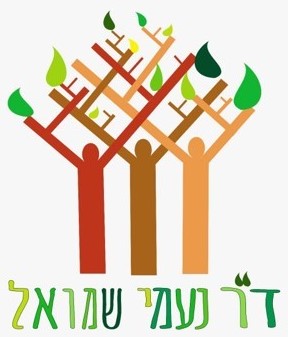 פרסים ספרותיים2021 - ציון לשבח בפרס עמותת המזרח התיכון Middle East Outreach Councilעבור הספר Too Far from Home2013 - פרס אקו"ם לעידוד הפרסום ליצירה בטן מלאה דמעות2012 - פרס ראש הממשלה לוי אשכול לסופרים 2005 - פרס על שם טרודי בירגר לספר ילדים עבור בנו של צייד האריות ביריד הספרים הבינלאומי ה-22 2002 – ילדת הקשת בענן זכה בעיטור אנדרסון, ציון לשבח בפרס זאב, ונבחר שני במצעד הספרים (תשס"ג)פרסים אקדמיים2018 - פרס על שם רפאל פטאי עבור הצטיינות בעבודת הדוקטורט2017-2016 מלגת הצטיינות מ-The Memorial Foundation for Jewish Culture 2016 – מלגת הצטיינות מטעם אגודת הנשים האקדמאיות בישראל 2015 – פרס תמר ודב נוי מהאוניברסיטה העברית ירושלים עבור הצעת מחקר2010 - פרס על שם רפאל פטאי עבור הצטיינות בעבודת התזה לתואר שניפרס הצטיינות בלימודים לשנת תשס"ט מטעם האוניברסיטה העברית ירושליםפרס על שם רפאל פטאי למחקר בפולקלור יהודי לשנת הלימודים תשס"ח האוניברסיטה העברית ירושלים1982 פרס הצטיינות מהמחלקה לאנתרופולוגיה, UCL אנגליה.